SOLICITUD DE INFORME SOBRE ASPECTOS ÉTICOS QUE AFECTAN A LAS INVESTIGACIONES CON SERES HUMANOSINVESTIGADOR PRINCIPALDATOS DEL PROYECTOEstán implicados:  mayores de edad menores de edad alumnos muestra biológica nuevas muestras biológicas almacenadasFINALIDAD DEL INFORME DEL CEI*Las solicitudes que presenten documentación incompleta o no justificada no serán evaluadas.** Copia del proyecto, resumen del proyecto o D1, para programas de máster, o PTD, para programas de doctorado.Declaración de compromisos:Toda información que figura en este documento es veraz.Me comprometo a tomar en consideración todas las modificaciones sustanciales que para este proyecto sean propuestas por el Comité.Me comprometo a informar de cualquier modificación relevante (*), acontecimiento adverso o incidente que pudiese producirse durante el período de estudio y que afecte a la decisión final del Comité.No comenzaré ningún protocolo experimental contenido en este proyecto hasta su completo y definitivo informe favorable por parte del Comité.Se mantendrán, bajo mi directa supervisión, registros del proceso experimental a disposición de los miembros del Comité que así lo soliciten.Si cualquiera de las anteriores condiciones se viese incumplida, entiendo que el Comité puede paralizar o modificar el proyecto en curso.Fecha :	Firma Investigador Principal (adjunte imagen de su firma)Fdo.: (*) Modificación relevante:cambio del responsable del proyectocambio en alguno de los objetivos del proyectocambio en la utilización de muestrascambio en el riesgo al que se somete al pacientecambio en la política de privacidad o de protección de datos*número de personas pertenecientes a dicho grupo**nombre del reclutador6. INVESTIGACIÓN QUE IMPLIQUE INTERVENCIÓN*	
*acción programada y justificada que se realiza sobre un colectivo social para conseguir un objetivo.7. INCLUSIÓN DE DATOS PERSONALES (3)	
INSTRUCCIONESLa hoja de información por escrito y la firma del consentimiento informado son necesarias en el caso de estudios que supongan recogida de datos personales o cuando se requieran pruebas médicas. La información comprenderá la naturaleza, importancia, implicaciones y posibles perjuicios o riesgos derivados de la investigación y se redactarán de acuerdo a la formación y capacidad de comprensión de las personas implicadas. El consentimiento informado y la hoja de información deben constituir un documento único.En la HOJA DE INFORMACIÓN se debe añadir el siguiente párrafo en relación con la protección de datos y los derechos ARCO de los participantes: “De conformidad con la normativa de protección de datos, le informamos y usted autoriza expresamente a que sus datos se incorporaran a ficheros titularidad de (indicar un centro o empresa), debidamente inscritos en el Registro General de Protección de Datos, con la finalidad de llevar a cabo toda la gestión y operativa del Estudio.Si participa en este Estudio sus datos clínicos serán utilizados por el equipo investigador para extraer conclusiones del tratamiento empleado. También podrán acceder a los datos las autoridades sanitarias y los miembros del comité ético si lo considerasen necesario.Los proyectos de investigación que supongan uso de datos personales deben respetar la legislación de Protección de Datos en vigor en el país de origen de los sujetos participantes.Nombre :Programa:Correo electrónico :Título :  Curso Proyecto Final de Master Tesis doctoralDirector/a del PF:                                   Director/a del PF:                                   Director/a del PF:                                   DOCUMENTOS QUE SE ADJUNTAN*DOCUMENTOS QUE SE ADJUNTAN*DOCUMENTOS QUE SE ADJUNTAN*DOCUMENTOS QUE SE ADJUNTAN*1. La presente SOLICITUD con todos los apartados cumplimentadosObligatorio2.COPIA DEL PROYECTO **Obligatorio 3. MEMORIA ECONÓMICA (en caso la investigación sea financiada por alguna entidad) No se adjunta. Justificar: 4. HOJA DE INFORMACIÓN y CONSENTIMIENTO INFORMADO(1)(2) descargue aquí los modelos disponibles según la edad de los participantes. No se adjunta. Justificar: 5.AUTORIZACIÓN de la autoridad pertinente de la organización/empresa o escuela donde se realizará el estudio No se adjunta. Justificar:  6.DOCUMENTACIÓN o MATERIAL VISUAL DE APOYO o de otro tipo que vaya a ser utilizado en la solicitud de CONSENTIMIENTO INFORMADO  No se adjunta. Justificar:  7. INSTRUMENTO DE RECOLECCIÓN DE DATOS No se adjunta. Justificar: 8.DOCUMENTO DE APROBACIÓN DE OTROS COMITÉS DE ÉTICA, en caso exista dicho comité en la organización donde se realizará el estudio. Es OBLIGATORIA su presentación en caso deba llenar los apartados 3, 4 ó 5 de la presente solicitud. No se adjunta. Justificar: 1. DATOS DEL PROYECTO 1. DATOS DEL PROYECTO      Título :Resumen:  Resumen:  2. GRUPOS DE PERSONAS QUE VAN A INCLUIRSE EN EL ESTUDIO            2. GRUPOS DE PERSONAS QUE VAN A INCLUIRSE EN EL ESTUDIO            2. GRUPOS DE PERSONAS QUE VAN A INCLUIRSE EN EL ESTUDIO            2. GRUPOS DE PERSONAS QUE VAN A INCLUIRSE EN EL ESTUDIO            2. GRUPOS DE PERSONAS QUE VAN A INCLUIRSE EN EL ESTUDIO            2. GRUPOS DE PERSONAS QUE VAN A INCLUIRSE EN EL ESTUDIO            Se debe explicar el proceso de muestreo, e indicar el responsable o responsables de la recogida de datos. Se deben describir los diferentes grupos de participantes en el proyecto.Se debe explicar el proceso de muestreo, e indicar el responsable o responsables de la recogida de datos. Se deben describir los diferentes grupos de participantes en el proyecto.Se debe explicar el proceso de muestreo, e indicar el responsable o responsables de la recogida de datos. Se deben describir los diferentes grupos de participantes en el proyecto.Se debe explicar el proceso de muestreo, e indicar el responsable o responsables de la recogida de datos. Se deben describir los diferentes grupos de participantes en el proyecto.Se debe explicar el proceso de muestreo, e indicar el responsable o responsables de la recogida de datos. Se deben describir los diferentes grupos de participantes en el proyecto.Se debe explicar el proceso de muestreo, e indicar el responsable o responsables de la recogida de datos. Se deben describir los diferentes grupos de participantes en el proyecto.GRUPODESCRIPCIÓNDESCRIPCIÓNn*RECLUTADOR**MÉTODO DE RECLUTAMIENTO123456En el caso de existir varios grupos: ¿Se han previsto Hojas de Información y Consentimiento Informado para cada grupo? (2)(3)(4)(5) Si NoJustificar: En el caso de existir varios grupos: ¿Se han previsto Hojas de Información y Consentimiento Informado para cada grupo? (2)(3)(4)(5) Si NoJustificar: En el caso de existir varios grupos: ¿Se han previsto Hojas de Información y Consentimiento Informado para cada grupo? (2)(3)(4)(5) Si NoJustificar: En el caso de existir varios grupos: ¿Se han previsto Hojas de Información y Consentimiento Informado para cada grupo? (2)(3)(4)(5) Si NoJustificar: En el caso de existir varios grupos: ¿Se han previsto Hojas de Información y Consentimiento Informado para cada grupo? (2)(3)(4)(5) Si NoJustificar: En el caso de existir varios grupos: ¿Se han previsto Hojas de Información y Consentimiento Informado para cada grupo? (2)(3)(4)(5) Si NoJustificar: ¿Incluye el estudio a ....? ¿Incluye el estudio a ....?  Mujeres gestantes o en período de lactancia Menores de edad Personas incapaces de expresar su consentimiento, población vulnerable Grupos étnicos o sociales específicos Empleados o subordinados como sujeto de investigación  Alumnos o becarios como sujeto de investigación Justificar e indicar si se han previsto medidas adicionales de protección:  Mujeres gestantes o en período de lactancia Menores de edad Personas incapaces de expresar su consentimiento, población vulnerable Grupos étnicos o sociales específicos Empleados o subordinados como sujeto de investigación  Alumnos o becarios como sujeto de investigación Justificar e indicar si se han previsto medidas adicionales de protección:  Mujeres gestantes o en período de lactancia Menores de edad Personas incapaces de expresar su consentimiento, población vulnerable Grupos étnicos o sociales específicos Empleados o subordinados como sujeto de investigación  Alumnos o becarios como sujeto de investigación Justificar e indicar si se han previsto medidas adicionales de protección:  Mujeres gestantes o en período de lactancia Menores de edad Personas incapaces de expresar su consentimiento, población vulnerable Grupos étnicos o sociales específicos Empleados o subordinados como sujeto de investigación  Alumnos o becarios como sujeto de investigación Justificar e indicar si se han previsto medidas adicionales de protección: 3. INVESTIGACIÓN QUE IMPLIQUE PROCEDIMIENTOS EN HUMANOS                                No procede(incluida TOMA DE MUESTRAS)PROCEDIMIENTODESCRIBIRJUSTIFICAR¿Se va a realizar algún PROCESO NO HABITUAL en el paciente? ¿Se cuenta con algún tipo de SEGURO? (Adjuntar póliza o explicar compañía aseguradora y condiciones de la póliza)NoNoSiSi¿Se va a realizar alguna PRUEBA DE TIPO GENÉTICO? ¿Se cuenta en el equipo con una persona experta en consejo genético para informar al donante sobre los resultados?NoNoSi Si¿Se van a utilizar CUESTIONARIOS*, GRABACIONES?* AdjuntarlosNoSi¿Se van a OBTENER MUESTRAS BIOLÓGICAS NUEVAS? Proceden de EXCEDENTES     DIAGNÓSTICO    NoNoSi Si¿Para qué se reclutan las muestras?¿Para qué se reclutan las muestras?¿Para qué se reclutan las muestras?¿Para qué se reclutan las muestras?¿Para qué se reclutan las muestras?¿Para qué se reclutan las muestras?1.   Utilización en el PROYECTO DE INVESTIGACIÓN*.  * En el momento de la obtención del CONSENTIMIENTO INFORMADO será necesario proporcionar al sujeto HOJA de INFORMACIÓN (HI) del PROYECTO.En aquellos casos en los que el remanente de la muestra se plantee conservar en el Biobanco, deberá hacerse constar en la HI (y se presentará al sujeto el DÍPTICO del biobanco. Si el remanente se plantea conservar en una colección se debe hacer constar en la HI.1.   Utilización en el PROYECTO DE INVESTIGACIÓN*.  * En el momento de la obtención del CONSENTIMIENTO INFORMADO será necesario proporcionar al sujeto HOJA de INFORMACIÓN (HI) del PROYECTO.En aquellos casos en los que el remanente de la muestra se plantee conservar en el Biobanco, deberá hacerse constar en la HI (y se presentará al sujeto el DÍPTICO del biobanco. Si el remanente se plantea conservar en una colección se debe hacer constar en la HI.1.   Utilización en el PROYECTO DE INVESTIGACIÓN*.  * En el momento de la obtención del CONSENTIMIENTO INFORMADO será necesario proporcionar al sujeto HOJA de INFORMACIÓN (HI) del PROYECTO.En aquellos casos en los que el remanente de la muestra se plantee conservar en el Biobanco, deberá hacerse constar en la HI (y se presentará al sujeto el DÍPTICO del biobanco. Si el remanente se plantea conservar en una colección se debe hacer constar en la HI.1.   Utilización en el PROYECTO DE INVESTIGACIÓN*.  * En el momento de la obtención del CONSENTIMIENTO INFORMADO será necesario proporcionar al sujeto HOJA de INFORMACIÓN (HI) del PROYECTO.En aquellos casos en los que el remanente de la muestra se plantee conservar en el Biobanco, deberá hacerse constar en la HI (y se presentará al sujeto el DÍPTICO del biobanco. Si el remanente se plantea conservar en una colección se debe hacer constar en la HI.Indique el destino de las muestras al finalizar el proyecto:Indique el destino de las muestras al finalizar el proyecto:1.   Utilización en el PROYECTO DE INVESTIGACIÓN*.  * En el momento de la obtención del CONSENTIMIENTO INFORMADO será necesario proporcionar al sujeto HOJA de INFORMACIÓN (HI) del PROYECTO.En aquellos casos en los que el remanente de la muestra se plantee conservar en el Biobanco, deberá hacerse constar en la HI (y se presentará al sujeto el DÍPTICO del biobanco. Si el remanente se plantea conservar en una colección se debe hacer constar en la HI.1.   Utilización en el PROYECTO DE INVESTIGACIÓN*.  * En el momento de la obtención del CONSENTIMIENTO INFORMADO será necesario proporcionar al sujeto HOJA de INFORMACIÓN (HI) del PROYECTO.En aquellos casos en los que el remanente de la muestra se plantee conservar en el Biobanco, deberá hacerse constar en la HI (y se presentará al sujeto el DÍPTICO del biobanco. Si el remanente se plantea conservar en una colección se debe hacer constar en la HI.1.   Utilización en el PROYECTO DE INVESTIGACIÓN*.  * En el momento de la obtención del CONSENTIMIENTO INFORMADO será necesario proporcionar al sujeto HOJA de INFORMACIÓN (HI) del PROYECTO.En aquellos casos en los que el remanente de la muestra se plantee conservar en el Biobanco, deberá hacerse constar en la HI (y se presentará al sujeto el DÍPTICO del biobanco. Si el remanente se plantea conservar en una colección se debe hacer constar en la HI.1.   Utilización en el PROYECTO DE INVESTIGACIÓN*.  * En el momento de la obtención del CONSENTIMIENTO INFORMADO será necesario proporcionar al sujeto HOJA de INFORMACIÓN (HI) del PROYECTO.En aquellos casos en los que el remanente de la muestra se plantee conservar en el Biobanco, deberá hacerse constar en la HI (y se presentará al sujeto el DÍPTICO del biobanco. Si el remanente se plantea conservar en una colección se debe hacer constar en la HI. Destrucción Destrucción1.   Utilización en el PROYECTO DE INVESTIGACIÓN*.  * En el momento de la obtención del CONSENTIMIENTO INFORMADO será necesario proporcionar al sujeto HOJA de INFORMACIÓN (HI) del PROYECTO.En aquellos casos en los que el remanente de la muestra se plantee conservar en el Biobanco, deberá hacerse constar en la HI (y se presentará al sujeto el DÍPTICO del biobanco. Si el remanente se plantea conservar en una colección se debe hacer constar en la HI.1.   Utilización en el PROYECTO DE INVESTIGACIÓN*.  * En el momento de la obtención del CONSENTIMIENTO INFORMADO será necesario proporcionar al sujeto HOJA de INFORMACIÓN (HI) del PROYECTO.En aquellos casos en los que el remanente de la muestra se plantee conservar en el Biobanco, deberá hacerse constar en la HI (y se presentará al sujeto el DÍPTICO del biobanco. Si el remanente se plantea conservar en una colección se debe hacer constar en la HI.1.   Utilización en el PROYECTO DE INVESTIGACIÓN*.  * En el momento de la obtención del CONSENTIMIENTO INFORMADO será necesario proporcionar al sujeto HOJA de INFORMACIÓN (HI) del PROYECTO.En aquellos casos en los que el remanente de la muestra se plantee conservar en el Biobanco, deberá hacerse constar en la HI (y se presentará al sujeto el DÍPTICO del biobanco. Si el remanente se plantea conservar en una colección se debe hacer constar en la HI.1.   Utilización en el PROYECTO DE INVESTIGACIÓN*.  * En el momento de la obtención del CONSENTIMIENTO INFORMADO será necesario proporcionar al sujeto HOJA de INFORMACIÓN (HI) del PROYECTO.En aquellos casos en los que el remanente de la muestra se plantee conservar en el Biobanco, deberá hacerse constar en la HI (y se presentará al sujeto el DÍPTICO del biobanco. Si el remanente se plantea conservar en una colección se debe hacer constar en la HI. Incorporación a una colección*. Nombre: * Será necesario hacerlo constar en la HI del PROYECTO. Incorporación a una colección*. Nombre: * Será necesario hacerlo constar en la HI del PROYECTO.1.   Utilización en el PROYECTO DE INVESTIGACIÓN*.  * En el momento de la obtención del CONSENTIMIENTO INFORMADO será necesario proporcionar al sujeto HOJA de INFORMACIÓN (HI) del PROYECTO.En aquellos casos en los que el remanente de la muestra se plantee conservar en el Biobanco, deberá hacerse constar en la HI (y se presentará al sujeto el DÍPTICO del biobanco. Si el remanente se plantea conservar en una colección se debe hacer constar en la HI.1.   Utilización en el PROYECTO DE INVESTIGACIÓN*.  * En el momento de la obtención del CONSENTIMIENTO INFORMADO será necesario proporcionar al sujeto HOJA de INFORMACIÓN (HI) del PROYECTO.En aquellos casos en los que el remanente de la muestra se plantee conservar en el Biobanco, deberá hacerse constar en la HI (y se presentará al sujeto el DÍPTICO del biobanco. Si el remanente se plantea conservar en una colección se debe hacer constar en la HI.1.   Utilización en el PROYECTO DE INVESTIGACIÓN*.  * En el momento de la obtención del CONSENTIMIENTO INFORMADO será necesario proporcionar al sujeto HOJA de INFORMACIÓN (HI) del PROYECTO.En aquellos casos en los que el remanente de la muestra se plantee conservar en el Biobanco, deberá hacerse constar en la HI (y se presentará al sujeto el DÍPTICO del biobanco. Si el remanente se plantea conservar en una colección se debe hacer constar en la HI.1.   Utilización en el PROYECTO DE INVESTIGACIÓN*.  * En el momento de la obtención del CONSENTIMIENTO INFORMADO será necesario proporcionar al sujeto HOJA de INFORMACIÓN (HI) del PROYECTO.En aquellos casos en los que el remanente de la muestra se plantee conservar en el Biobanco, deberá hacerse constar en la HI (y se presentará al sujeto el DÍPTICO del biobanco. Si el remanente se plantea conservar en una colección se debe hacer constar en la HI. Incorporación a un Biobanco. Nombre: * Será necesario aportar al sujeto la HI del biobanco. Incorporación a un Biobanco. Nombre: * Será necesario aportar al sujeto la HI del biobanco.1.   Utilización en el PROYECTO DE INVESTIGACIÓN*.  * En el momento de la obtención del CONSENTIMIENTO INFORMADO será necesario proporcionar al sujeto HOJA de INFORMACIÓN (HI) del PROYECTO.En aquellos casos en los que el remanente de la muestra se plantee conservar en el Biobanco, deberá hacerse constar en la HI (y se presentará al sujeto el DÍPTICO del biobanco. Si el remanente se plantea conservar en una colección se debe hacer constar en la HI.1.   Utilización en el PROYECTO DE INVESTIGACIÓN*.  * En el momento de la obtención del CONSENTIMIENTO INFORMADO será necesario proporcionar al sujeto HOJA de INFORMACIÓN (HI) del PROYECTO.En aquellos casos en los que el remanente de la muestra se plantee conservar en el Biobanco, deberá hacerse constar en la HI (y se presentará al sujeto el DÍPTICO del biobanco. Si el remanente se plantea conservar en una colección se debe hacer constar en la HI.1.   Utilización en el PROYECTO DE INVESTIGACIÓN*.  * En el momento de la obtención del CONSENTIMIENTO INFORMADO será necesario proporcionar al sujeto HOJA de INFORMACIÓN (HI) del PROYECTO.En aquellos casos en los que el remanente de la muestra se plantee conservar en el Biobanco, deberá hacerse constar en la HI (y se presentará al sujeto el DÍPTICO del biobanco. Si el remanente se plantea conservar en una colección se debe hacer constar en la HI.1.   Utilización en el PROYECTO DE INVESTIGACIÓN*.  * En el momento de la obtención del CONSENTIMIENTO INFORMADO será necesario proporcionar al sujeto HOJA de INFORMACIÓN (HI) del PROYECTO.En aquellos casos en los que el remanente de la muestra se plantee conservar en el Biobanco, deberá hacerse constar en la HI (y se presentará al sujeto el DÍPTICO del biobanco. Si el remanente se plantea conservar en una colección se debe hacer constar en la HI.2.   Incorporación a una colección*. Nombre:  * Será necesario hacerlo constar en la HOJA de INFORMACIÓN del PROYECTO.2.   Incorporación a una colección*. Nombre:  * Será necesario hacerlo constar en la HOJA de INFORMACIÓN del PROYECTO.2.   Incorporación a una colección*. Nombre:  * Será necesario hacerlo constar en la HOJA de INFORMACIÓN del PROYECTO.2.   Incorporación a una colección*. Nombre:  * Será necesario hacerlo constar en la HOJA de INFORMACIÓN del PROYECTO.2.   Incorporación a una colección*. Nombre:  * Será necesario hacerlo constar en la HOJA de INFORMACIÓN del PROYECTO.2.   Incorporación a una colección*. Nombre:  * Será necesario hacerlo constar en la HOJA de INFORMACIÓN del PROYECTO.3.    Incorporación a un Biobanco*:            Nombre:   * Será necesario aportar al sujeto la HOJA de INFORMACIÓN del Biobanco.3.    Incorporación a un Biobanco*:            Nombre:   * Será necesario aportar al sujeto la HOJA de INFORMACIÓN del Biobanco.3.    Incorporación a un Biobanco*:            Nombre:   * Será necesario aportar al sujeto la HOJA de INFORMACIÓN del Biobanco.3.    Incorporación a un Biobanco*:            Nombre:   * Será necesario aportar al sujeto la HOJA de INFORMACIÓN del Biobanco.3.    Incorporación a un Biobanco*:            Nombre:   * Será necesario aportar al sujeto la HOJA de INFORMACIÓN del Biobanco.3.    Incorporación a un Biobanco*:            Nombre:   * Será necesario aportar al sujeto la HOJA de INFORMACIÓN del Biobanco.4. INVESTIGACIÓN CON MUESTRAS BIOLÓGICAS ALMACENADAS                                           No procede4. INVESTIGACIÓN CON MUESTRAS BIOLÓGICAS ALMACENADAS                                           No procede4. INVESTIGACIÓN CON MUESTRAS BIOLÓGICAS ALMACENADAS                                           No procedeProcedencia de las muestras  Nombre del Biobanco:   Colección registrada*. Nombre colección: *Adjuntar hoja de disponibilidad del biobanco o en su caso el visto bueno del responsable de la colección.  Nombre del Biobanco:   Colección registrada*. Nombre colección: *Adjuntar hoja de disponibilidad del biobanco o en su caso el visto bueno del responsable de la colección.Tipo y número de muestrasGrupo 1Tipo y número de muestrasGrupo 2Tipo y número de muestrasGrupo 3Tipo y número de muestrasGrupo 4Tipo y número de muestrasGrupo 5¿Se obtuvieron antes de la entrada en vigor de la Ley de Investigación Biomédica (5 Julio 2007)?  SiExplicar: ¿Se obtuvieron antes de la entrada en vigor de la Ley de Investigación Biomédica (5 Julio 2007)?  NoExplicar: ¿Se obtuvieron antes de la entrada en vigor de la Ley de Investigación Biomédica (5 Julio 2007)? ¿Se van a anonimizar las muestras? ¿Se van a anonimizar las muestras? 5. INVESTIGACIÓN CON CELULAS HUMANAS                                                                         No procede  Líneas celulares humanas:                                       Células y tejidos fetales de origen humano:   Ovocitos, células troncales adultas o embrionarias: ¿Se va a realizar algún tipo de intervención? No Si¿Qué tipo de intervención? Prueba médica o clínica Intervención psicopedagógica Aplicación de instrumentos de evaluación y/o diagnóstico (por ejemplo: encuestas) Terapia individual o de grupo Prueba de producto Otra (especificar): ¿Pueden producirse perjuicios o efectos secundarios por la intervención? Si, informando al participante de los mismos en la Hoja de Información NoIndicar las medidas de protección previstas, si las hubiera:¿Se recogen datos personales? Si No¿Cómo se va a preservar la confidencialidad?  Codificación: El investigador otorga un código a cada sujeto pudiendo ser identificado al asociar el código a los datos de carácter personal Disociación: La información no puede asociarse a persona identificada o identificable (datos anónimos)Explicar el procedimiento: ¿Van a utilizarse datos personales con fines distintos a la investigación? No Si:  Se especifican los usos en la hoja de información y de consentimiento informado utilizadas en el estudio Se especifican los usos en una hoja de información y consentimiento informado distintas de las utilizadas en el estudioIndicar los fines y cómo se procederá a proteger los datos personales, si los hubiera: Indique el destino de los datos a la finalización de estudio  Destrucción en el plazo de  años. Incorporación a una base de datos o fichero sin datos personales  Incorporación a una base de datos o fichero que incluye datos personales En este último caso: ¿Quién será el responsable del fichero (cuyos datos aparecerán en la hoja de información) ?: Indicar las medidas de seguridad tomadas en el caso de guardar los datos, especialmente si incluyen datos de carácter personal de nivel alto (especialmente sensibles): 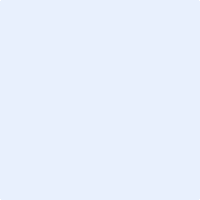 